	Θεσσαλονίκη ………… / ………… /  20……… 	Ο /Η Αιτ………ΔΙΕΘΝΕΣ ΠΑΝΕΠΙΣΤΗΜΙΟ ΤΗΣ ΕΛΛΑΔΟΣΣΧΟΛΗ ΟΙΚΟΝΟΜΙΑΣ ΚΑΙ ΔΙΟΙΚΗΣΗΣΤΜΗΜΑ ΔΙΟΙΚΗΣΗΣ ΟΡΓΑΝΙΣΜΩΝ, ΜΑΡΚΕΤΙΝΓΚ ΚΑΙ ΤΟΥΡΙΣΜΟΥ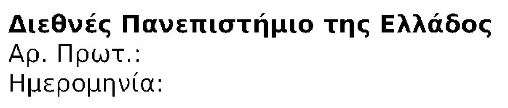 ΑΙΤΗΣΗ ΠΡΟΣΤΗ ΓΡΑΜΜΑΤΕΙΑ ΤΟΥ ΤΜΗΜΑΤΟΣΠαρακαλώ όπως με καταστήσετε ΠΤΥΧΙΟΥΧΟ λόγω ολοκλήρωσης όλων των υποχρεώσεών μου προς το Τμήμα.Τελευταία Ακαδημαϊκή Υποχρέωση:…………………………..…………………………………………………………………………………Συμπληρωματικά, παρακαλώ να μου χορηγήσετε τα ακόλουθα έγγραφα:Αντίγραφο πτυχίου:	[      ]Αναλυτική βαθμολογία: 	[      ] Βεβαίωση ολοκλήρωσης σπουδών: 	[      ] (σημειώστε με Χ  ανάλογα  που θα χρησιμοποιηθεί)Συνημμένα καταθέτω:Την Ακαδημαϊκή μου ταυτότητα ή Υπευθύνη Δήλωση Απώλειας (μέσω gov.gr)Βεβαίωση από το Γραφείο Διασύνδεσης (dasta.ihu.gr)…………………………………………………….……………….……….. 